Welcome To Emmanuel Lutheran – N.A.L.C.Thanks for worshiping with us this evening. Your presence is your gift to us. We pray that our Service of Worship is a blessing to you. Sealed by the Holy Spirit and marked with the cross of Christ forever we are -- praising, proclaiming and practicing  --  Emmanuel,   God  with  us,   in  daily  life!Emmanuel Lutheran Church	Emmanuel North 		3819 - 18th Avenue NW      		1965 Emmanuel Dr NW Rochester, MN 55901		(7601 - 18th Ave NW)Phone: 507-206-3048              Website: 	         www.emmanuelofrochester.org Email Address:       EmmanuelRochesterNALC@gmail.com          Facebook page:      Emmanuel Lutheran Church of Rochester, MNWish ListEmmanuel has a list of items that would be gratefully received as donations to be used at Emmanuel North. If interested, please ask a council member for more info.Vevor Folding Chair and Table Combo Cart - $149.49(6) Cordless Blackout Roller Shades – $43.97 each.Coffee & Treats Next WeekAfter our regular worship service next Sat, Oct 21st we will enjoy treats provided and served by Jenna Serr and Julie Steffenson.Sharing the PeaceThe cold and flu season is here again. So, while “Sharing the Peace” let’s not share viruses or germs. Fist bumps, elbow bumps, a wave or a nod will be safer. Also, many clinics & pharmacies are already offering Flu, Covid, and RSV immunizations if interested.Men’s Bible StudyJoin us at Oasis Church each Wednesday at 11am, Oct 18th & 25th and Nov 1st, 8th, 15th, 22nd & 29th to study the Scriptures  for  each  week.Page 12 of 12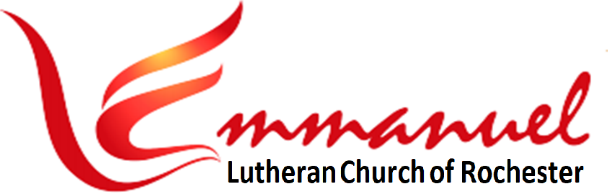 Worship - Eve of Pentecost 20	       Sat, Oct 14th, 2023 - 6pmPastor:      Rev Doug Hedman	        Lutheran Book of WorshipPianist:     Mary Ann Groven	          		          - Setting IIReader:     Lee Pearce	       * indicates stand as you are ableBrief Order of Confession & ForgivenessP:  In the name of the Father and of the Son and of the Holy Spirit.C:  Amen.P:  Almighty God, to whom all hearts are open, all desires known, and from whom no secrets are hid: Cleanse the thoughts of our hearts by the inspiration of you Holy Spirit, that we may perfectly love you and worthily magnify your holy name, through Jesus Christ our Lord.                                                                   C:  Amen.P:  If we say we have no sin, we deceive ourselves, and the truth is not in us. But if we confess our sins, God who is faithful and just will forgive our sins and cleanse us from all unrighteousness.Most merciful God,C:  We confess that we are in bondage to sin and cannot free ourselves. We have sinned against you in thought, word, and deed, by what we have done and by what we have left undone. We have not loved you with our whole heart; we have not loved our neighbors as ourselves. For the sake of your Son, Jesus Christ, have mercy on us. Forgive us, renew us, and lead us, so that we may delight in your will and walk in your ways, to the glory of your holy name.  Amen.Page 1 of 12 P:  Almighty God, in his mercy, has given his Son to die for us and, for his sake, forgives us all our sins. As a called and ordained minister of the Church of Christ, and by his authority, I therefore declare to you the entire forgiveness of all your sins in the name of the Father, and of the Son, and of the Holy Spirit. In the mercy of almighty God, Jesus Christ was given to die for us, and for his sake God forgives us all our sins. As a called and ordained minister of the Church of Christ, and by his authority, I therefore declare to you the entire forgiveness of all your sins in the name of the Father, and of the Son, and of the Holy Spirit.        C: Amen.Hymn: ... Today Your Mercy Calls Us ... LBW #304Verse 1To-day Your Mer-cy Calls Us   To Wash A-way Our Sin.How-ev-er Great Our Tres-pass,  What-ev-er We Have Been,How-ev-er Long from Mer-cy  Our Hearts Have Turned A-way,Your Pre-cious Blood Can Wash Us  And Make Us Clean To-day.Verse 2	To-day Your Gate is O-pen,   And All Who En-ter in 
Shall Find a Fa-ther's Wel-come  And Par-don for Their Sin.The Past Shall Be For-got-ten,  A Pres-ent Joy Be Giv'n,A Fu-ture Grace Be Prom-ised,  A Glo-rious Crown in Heav'n.Page 2 of 12Verse 3To-day Our Fa-ther Calls Us,  His Ho-ly Spir-it Waits.His Bless-ed An-gels Gath-er  A-round the Heav'n-ly Gates.
No Ques-tion Will Be Asked Us,  How Of-ten We Have Come.Al-though We Oft Have Wan-dered  It is Our Fa-ther's Home.Verse 4	O All Em-brac-ing Mer-cy,   O Ev-er O-pen Door,What Should We Do With-out You  When Heart and Eye Run O'er?When All Things Seem A-gainst Us  To Drive Us to De-spair,We Know One Gate is O-pen,  One Ear Will Hear Our Prayer.Prayer of the DayP: Let us pray:	O Lord, sustain your Church with your perpetual mercy. Without you, in our weakness we will surely fail. Therefore, keep us ever by your help from all things hurtful, and lead us to all things profitable to our salvation; through your Son, Jesus Christ, our Lord, who lives and reigns with you and the Holy Spirit, one God, now and forever. C:  Amen. Page 3 of 12Hymn: …. Lord, Keep Us Steadfast …. LBW #230Verse 1Lord, Keep Us Stead-fast in Your Word. Curb Those Who By De-ceit or SwordWould Wrest the King-dom from Your Son, And Bring to Nought All He Has Done.Verse 2Lord Je-sus Christ, Your Pow'r Make Known For You Are Lord of Lords A-lone.De-fend Your Ho-ly Church, That We May Sing Your Praise Tri-um-phant-ly.Verse 3O Com-fort-er of Price-less Worth, Send Peace and U-nit-y on Earth.Sup-port Us in Our Fi-nal Strife And Lead Us Out of Death to Life.1st Reading: Isaiah 25:6-96On this mountain the Lord of hosts will make for all peoples a feast of rich food, a feast of well-aged wine, of rich food full of marrow, of aged wine well refined. 7And he will swallow up on this mountain the covering that is cast over all peoples, the veil that is spread over all nations. 8He will swallow up death forever; and the Lord God will wipe away tears from all faces, and the reproach of his people he will take away from all the earth, for the Lord has spoken. 9It will be said on that day, “Behold, this is our God; we have waited for him, that he might save us. This is the Lord; we have waited for him; let us be glad and rejoice in his salvation.”The Word of the Lord.			C: Thanks be to God.Page 4 of 12Psalm 23 (Read Responsively)1	The Lord is my shepherd;			I shall not be in want.                                                 2	He makes me lie down in green pastures			And leads me beside still waters.                          3	He revives my soul			And guides me along right pathways 			For his name’s sake. 					 4	Though I walk through the valley 	Of the shadow of death, I shall fear no evil;			For you are with me; 			Your rod and your staff, they comfort me.           5	You spread a table before me 		In the presence of those who trouble me;			You have anointed my head with oil, 			And my cup is running over.                                    6	Surely your goodness and mercy shall follow me 	All the days of my life,                                                 			And I will dwell in the house of the Lord forever.Page 5 of 122nd Reading: Philippians 4:4-134Rejoice in the Lord always; again I will say, rejoice. 5Let your reasonableness be known to everyone. The Lord is at hand; 6do not be anxious about anything, but in everything by prayer and supplication with thanksgiving let your requests be made known to God. 7And the peace of God, which surpasses all understanding, will guard your hearts and your minds in Christ Jesus. 8Finally, brothers, whatever is true, whatever is honorable, whatever is just, whatever is pure, whatever is lovely, whatever is commendable, if there is any excellence, if there is anything worthy of praise, think about these things. 9What you have learned and received and heard and seen in me — practice these things, and the God of peace will be with you. 10I rejoiced in the Lord greatly that now at length you have revived your concern for me. You were indeed concerned for me, but you had no opportunity. 11Not that I am speaking of being in need, for I have learned in whatever situation I am to be content.  12I know how to be brought low, and I know how to abound. In any and every circumstance, I have learned the secret of facing plenty and hunger, abundance and need. 13I can do all things through him who strengthens me.The Word of the Lord.			C: Thanks be to God.*Gospel Verse: “Al-le-lu-ia”Al-le-lu-ia, Lord, to Whom Shall We Go? You Have the Words of E-ter-nal Life,      Al-le-lu-ia.Page 6 of 12*Gospel: Matthew 22:1-14The Holy Gospel According to St Matthew, the 22nd Chapter. C: Glory to you, O Lord.1Again Jesus spoke to the chief priests and the Pharisees in parables, saying, 2“The kingdom of heaven may be compared to a king who gave a wedding feast for his son, 3and sent his servants to call those who were invited to the wedding feast, but they would not come. 4Again he sent other servants, saying, ‘Tell those who are invited, “See, I have prepared my dinner, my oxen and my fat calves have been slaughtered, and everything is ready. Come to the wedding feast.’”   5But they paid no attention and went off, one to his farm, another to his business, 6while the rest seized his servants, treated them shamefully, and killed them. 7The king was angry, and he sent his troops and destroyed those murderers and burned their city. 8Then he said to his servants, ‘The wedding feast is ready, but those invited were not worthy. 9Go therefore to the main roads and invite to the wedding feast as many as you find.’   10And those servants went out into the roads and gathered all whom they found, both bad and good. So the wedding hall was filled with guests. 11But when the king came in to look at the guests, he saw there a man who had no wedding garment. 12And he said to him, ‘Friend, how did you get in here without a wedding garment?’ And he was speechless. 13Then the king said to the attendants, ‘Bind him hand and foot and cast him into the outer darkness.  In that place there will be weeping and gnashing of teeth.’   14For many are called, but few are chosen.”The Gospel of the Lord. 	C: Praise to you, O Christ.******  Sermon:   Rev Doug Hedman  ****** Page 7 of 12Hymn:  Children of the Heavenly Father  LBW #474V1	Chil-dren of the Heav'n-ly Fa-ther,Safe-ly in His Bo-som Gath-er.Nest-ling Bird nor Star in Heav-enSuch a Ref-uge E’er Was Giv-en.V2	God His Own Doth Tend and Nour-ish;In His Ho-ly Courts They Flour-ish.From All E-vil Things He Spares Them.In His Might-y Arms He Bears Them.V3	Nei-ther Life nor Death Shall E-verFrom the Lord His Chil-dren Sev-er.Un-to Them His Grace He Show-eth,And Their Sor-rows All He Know-eth.V4	Tho' He Giv-eth or He Tak-eth,God His Chil-dren Ne’er For-sak-eth.His the Lov-ing Pur-pose Sole-lyTo Pre-serve Them Pure and Ho-ly.*Confession of Faith:  Apostles’ CreedC:  I Believe in God, the Father Almighty,Creator of Heaven and Earth.I Believe in Jesus Christ,  His Only Son,  Our Lord.He Was Conceived by the Power of the Holy SpiritAnd Born of the Virgin Mary.He Suffered Under Pontius Pilate,Was Crucified, Died, and Was Buried. He Descended into Hell.On the Third Day He Rose Again. He Ascended Into Heaven,And is Seated at the Right Hand of the Father.He Will Come Again to Judge the Living and the Dead.I Believe in the Holy Spirit, the Holy catholic Church,The Communion of Saints, the Forgiveness of Sins,The Resurrection of the Body, and the Life Everlasting.   Amen.Page 8 of 12The Prayers of the ChurchA:  Let us pray for the whole people of God in Christ Jesus,            and for all people according to their needs.	(A brief silence)To Follow Our ShepherdO Shepherding God, grant that we would hear your voice and follow you, trusting in your protection and leading in our lives. Give us the ability to discern your voice amidst all the other voices in the world that seek to lure us away from you and your flock.Lord, in your mercy, 			C: Hear our prayer.                                   For First Responders God of life, we ask for your care and watchful eye on all those who are first responders. Give them the ability to think quickly and act adeptly as they rescue those in danger. Protect them from harm as they serve those in needLord, in your mercy, 			C: Hear our prayer. For Bold Witness in the WorldGod our ever-present help, our rock and our salvation, deepen our faith in your promise of salvation. May your grace have free reign among us that we might be emboldened to witness to your saving grace in our homes, our communities, and to all nations.  Lord, in your mercy, 			C: Hear our prayer.                                   For Healing and ComfortGod you are our shield and our strength. Be our protector in all the uncertainty and tragedy of life. Pour out your healing upon all who are sick or suffering, especially those we name now either silently in our hearts or aloud:               [ NAMES]Keep us mindful that no evil can win the day for through the cross of your dear Son, Jesus, the kingdom is ours forever. Lord, in your mercy, 			C: Hear our prayer.                                   P:  Into your hands, O Lord, we commend all for whom we pray, trusting in your mercy; through you Son, Jesus Christ, our Lord.C: Amen.Page 9 of 12Sharing the PeaceP: The peace of the Lord be with you.            C: And also with you. ******     Offerings Gathered & Presented     ******Offertory HymnCre-ate in Me a Clean Heart, O GodAnd Re-new a Right Spir-it With-in Me.Cast Me Not A-way from Your Pres-enceAnd Take Not Your Ho-ly Spir-it from MeRe-store to Me the Joy of Your Sal-va-tion,And Up-hold Me with Your Free Spir-it.Prayer of ThanksP: 	Let us pray:			      Merciful God,C:	We offer with joy and thanksgiving what you have first given us — ourselves, our time, and our possessions — signs of your gracious love. Receive them for the sake of him who offered himself for us, Jesus Christ our Lord.  Amen.*Lord’s Prayer: Traditional VersionOur Father, Who Art in Heaven, Hallowed be Thy Name,Thy Kingdom Come, Thy Will be Done, on Earth as it is in Heaven.Give Us This Day Our Daily Bread. And Forgive us Our Trespasses,As We Forgive Those Who Trespass Against Us.And Lead Us Not into Temptation, But Deliver us from Evil.For Thine is the Kingdom, and the Power, and the Glory,Forever and Ever.  Amen.*BenedictionP:	The Lord Bless You and Keep You, The Lord Make His Face Shine on You And Be Gracious to You,        The Lord Look Upon You with Favor and Give You Peace.In the Name of the Father, And of the Son,        And of the Holy Spirit.     	C: Amen.	Page 10 of 12Hymn: ….. Lead On, O King Eternal.… LBW #495Verse 1Lead On, O King E-ter-nal,The Day of March Has Come.Hence-forth in Fields of Con-questYour Tents Will Be Our Home.Through Days of Prep-a-ra-tionYour Grace Has Made Us Strong.And Now, O King E-ter-nal,We Lift Our Bat-tle Song.Verse 2Lead On, O King E-ter-nal,Till Sin's Fierce War Shall Cease,And Ho-li-ness Shall Whis-perThe Sweet A-men of Peace.For Not with Swords' Loud Clash-ingOr Roll of Stir-ring DrumsWith Deeds of Love and Mer-cyThe Heaven-ly King-dom Comes.Verse 3Lead On, O King E-ter-nal.We Fol-low, Not with Fears,For Glad-ness Breaks Like Morn-ingWher-e'er Your Face Ap-pears.Your Cross is Lift-ed O'er Us,We Jour-ney in its Light.The Crown A-waits the Con-quest.Lead On, O God of Might.DismissalP:  Go in Peace. Serve the Lord.     C:  Thanks be to God.Page 11 of 12